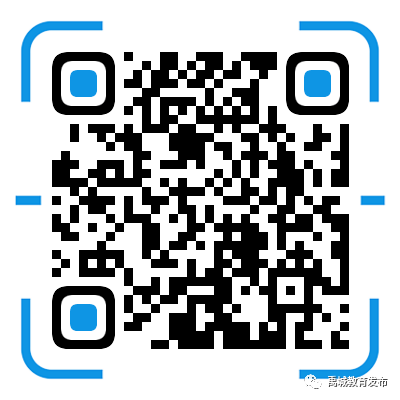 扫描二维码查看附件内容